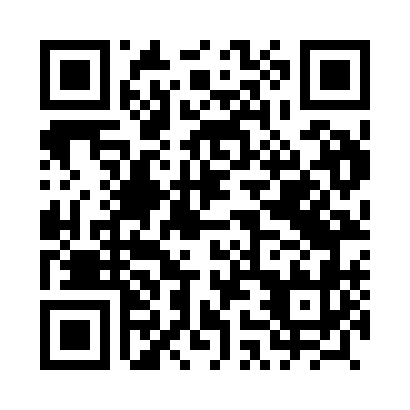 Prayer times for Hanna, PolandMon 1 Apr 2024 - Tue 30 Apr 2024High Latitude Method: Angle Based RulePrayer Calculation Method: Muslim World LeagueAsar Calculation Method: HanafiPrayer times provided by https://www.salahtimes.comDateDayFajrSunriseDhuhrAsrMaghribIsha1Mon4:016:0012:304:577:008:522Tue3:585:5812:294:587:028:543Wed3:555:5612:294:597:038:574Thu3:525:5412:295:007:058:595Fri3:495:5112:295:027:079:016Sat3:465:4912:285:037:099:037Sun3:445:4712:285:047:109:068Mon3:415:4512:285:057:129:089Tue3:385:4212:275:067:149:1010Wed3:355:4012:275:087:159:1311Thu3:325:3812:275:097:179:1512Fri3:285:3612:275:107:199:1813Sat3:255:3312:265:117:209:2014Sun3:225:3112:265:127:229:2315Mon3:195:2912:265:137:249:2516Tue3:165:2712:265:147:259:2817Wed3:135:2512:255:167:279:3018Thu3:105:2312:255:177:299:3319Fri3:065:2112:255:187:309:3620Sat3:035:1812:255:197:329:3821Sun3:005:1612:255:207:349:4122Mon2:575:1412:245:217:369:4423Tue2:535:1212:245:227:379:4724Wed2:505:1012:245:237:399:5025Thu2:465:0812:245:247:419:5226Fri2:435:0612:245:257:429:5527Sat2:405:0412:245:267:449:5828Sun2:365:0212:235:277:4610:0129Mon2:325:0012:235:287:4710:0430Tue2:294:5812:235:297:4910:07